КОЛЛЕДЖС П И С О Кстудентов 1 курса специальности 49.02.01 Физическая культура, 49.02.02 Адаптивная физическая культура,имеющих льготы к заселению в общежитие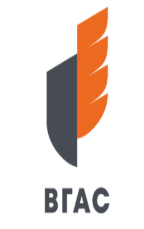 МИНИСТЕРСТВО СПОРТА РОССИЙСКОЙ ФЕДЕРАЦИИ Федеральное государственное бюджетное образовательное учреждение высшего образования «ВОРОНЕЖСКАЯ ГОСУДАРСТВЕННАЯ АКАДЕМИЯ СПОРТА»Богатырев Александр РуслановичБурнева Кристина ПавловнаГригорова Елизавета СергеевнаКозыренко Дарья АлександровнаФомина Дарья АлексеевнаХолопов Иван АндреевичШкурин Илья ВадимовичМихальков Артем СергеевичЕлисеев Никита ЛеонидовичКомашко Вероника ВикторовнаЯковлева Виктория СергеевнаФилиппов Влад КонстантиновичМакеев Дмитрий АлексеевичСтрельцова Анастасия ПавловнаЗайцева Алина АлександровнаМиронина Алина ДмитриевнаПентелейчук Екатерина АндриановнаАндросов Владимир ЛеонидовичЛакоценин Александр ВладимировичАшмарина Анастасия АлексеевнаРодимкина Диана СергеевнаТовстошкур Максим ЮрьевичАзаб Мохамед ЭмаделдинКарра РамаКахла ТарикФараг Ахмед Халед Шавки Хелми